Waves Unit Test – Extra Review (answers are at the bottom)Be prepared to label a longitudinal wave with compression, rarefaction and wavelength.Be prepared to label a transverse wave with crest, trough, amplitude and wavelength.Fill in the blanks: As the length of a vibrating string decreases, the pitch of the sound produced _____________. As the length of a vibrating string increases, the pitch of the sound produced _____________. 
Pitch can be adjusted by changing the ___________, _______________, and ____________. In stormy weather waves toss boats several meters high this is because of the _________ of the wave. 
Noise pollution that can result in pain or hearing loss is about _____ decibels. 
Sound travels fastest through ___________, slowest through _________ and not at all through ________  ___________.
With the Doppler Effect, as a sound travels towards you the pitch will ___________ and when it travels away from you the pitch will _____________. Match the following terms with their units of measurement
Frequency			a. mWave Speed			b. m/sWavelength 			c. HzUse the following calculation to solve: Wave Speed = Wavelength x frequency If a wave has a frequency of 100 Hz and a wavelength of 5 meters, what is its speed?

A sound wave travelling in water at 1500 m/s has a wavelength of 0.5 m. Determine the frequency of the wave.

A sound wave is moving through air.  The wave has a wavelength of 2m and a frequency of 512 Hz, what is the speed of the wave?

What part of the human body produces your voice?

Are there sounds humans cannot hear?Match the following ____________________  The bouncing back of a wave after it hits a barrier				
____________________  Sound travels as this type of wave						____________________  As sound waves travel through the air they make molecules….		
____________________  Interference of a wave with another wave can cause		 ____________________  When a wave changes direction as it passes through a new medium 	____________________  The vibration of something caused by a wave of a matching frequency 	____________________  The effect of pitch getting lower as a sound source travels away 	____________________  If you want to reduce an echo in a room, used use material that		____________________  The use of bouncing sound waves to locate prey				Reflection 			Refraction 		Absorb 			Doppler Effect 		Vibrate	Echolocation 		Resonance 		Longitudinal 		Constructive Interference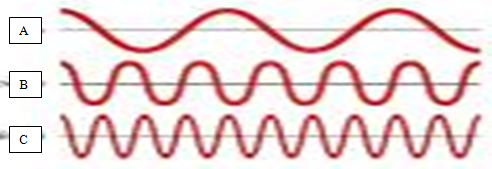 Which of the above waves has the highest frequency? Which has the lowest?


 If these waves show frequency in one second, match the following frequencies with the waves above (they are approximate). 10 Hz6 Hz3 HzWaves Unit Test – Extra Review (answers)Be prepared to label a longitudinal wave with compression, rarefaction and wavelength.Be prepared to label a transverse wave with crest, trough, amplitude and wavelength.Fill in the blanks: As the length of a vibrating string decreases, the pitch of the sound produced _increases_____. As the length of a vibrating string increases, the pitch of the sound produced _decreases_____. 
Pitch can be adjusted by changing the _tightness____, _length_______, and _thickness______. In stormy weather waves toss boats several meters high this is because of the _amplitude____ of the wave. 
Noise pollution that can result in pain or hearing loss is about __120___ decibels. 
Sound travels fastest through _solids_____, slowest through _gas___ and not at all through __empty___  _space__________.
With the Doppler Effect, as a sound travels towards you the pitch will _increase___ and when it travels away from you the pitch will __decrease_______. Match the following terms with their units of measurement
Frequency (Hz)			a. mWave Speed (m/s)		b. m/sWavelength (m)			c. HzUse the following calculation to solve: Wave Speed = Wavelength x frequency If a wave has a frequency of 100 Hz and a wavelength of 5 meters, what is its speed?
100 Hz x 5 m = 500 m/s
A sound wave travelling in water at 1500 m/s has a wavelength of 0.5 m. Determine the frequency of the wave.
1500 m/s / 0.5 m = 3,000 Hz
A sound wave is moving through air.  The wave has a wavelength of 2m and a frequency of 512 Hz, what is the speed of the wave?
2 m x 512 Hz = 1,024 m/s
What part of the human body produces your voice? Vocal Chords 

Are there sounds humans cannot hear? Yes, we can only hear around 0-160 dbs, there are sounds higher and lower we can’t hearMatch the following _Reflection___________  The bouncing back of a wave after it hits a barrier				
_Longitudinal_________  Sound travels as this type of wave						_Vibrate_____________  As sound waves travel through the air they make molecules….		
_Constructive Interference__  Interference of a wave with another wave can cause		 _Refraction___________  When a wave changes direction as it passes through a new medium 	_Resonance __________  The vibration of something caused by a wave of a matching frequency 	_Doppler Effect________  The effect of pitch getting lower as a sound source travels away 	_Absorb_______________  If you want to reduce an echo in a room, used use material that		_Echolocation__________  The use of bouncing sound waves to locate prey				Reflection 			Refraction 		Absorb 			Doppler Effect 		Vibrate	Echolocation 		Resonance 		Longitudinal 		Constructive InterferenceWhich of the above waves has the highest frequency? Which has the lowest?
Wave C has the highest frequency, wave A has the lowest
 If these waves show frequency in one second, match the following frequencies with the waves above (they are approximate). 10 Hz	- This is wave C6 Hz – This is wave B3 Hz – This is wave A